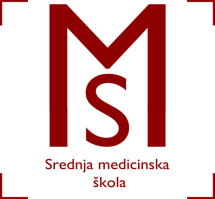 POPIS UČENIKA PO GRUPAMA ZA VJEŽBE U KABINETU I ZDRAVSTSVENOJ USTANOVIŠKOLSKA GODINA 2016./2017.SMJER: FIZIOTERAPEUTSKI TEHNIČAR / FIZIOTERAPEUTSKA TEHNIČARKARAZRED: 4.CU Slav.Brodu, 02.rujna 2016.4.C/1.GRUPA4.C/2.GRUPA4.C/3.GRUPA1. AKMADŽIĆ ANTONIA2. DUBOČANAC ANA3. HETTINGER IVANA4. HORVAT MIHAELA5. JURAKIĆ DARIO6. JURIĆ MARIN 7. JURILJ MARKO8. JURKOVIĆ JOSIP9. KAREŠIN IVAN1. KLARIĆ LUKA2. KNEŽEVIĆ LEONARDO3. MAČINKOVIĆ SANDRA4. MANDIĆ GABRIEL5. MARIĆ MONIKA6. MATIČEVIĆ MAGDALENA7. MIJIĆ PATRIK8. OREČ SINIŠA9. PAVIĆ NIKOLINA 1. PRSKALO LEA2. RUPIL BARBARA3. STEPIĆ ANAMARIJA4. ŠTIGLIĆ BRUNO5. TOKIĆ JURICA6. TOMIĆ MAGDALENA7. VLAJNIĆ ALEN8. VUKAJLIĆ MONIKA